Moving Forward: Use this emotion wheel when you and your students reflect on and name emotions. 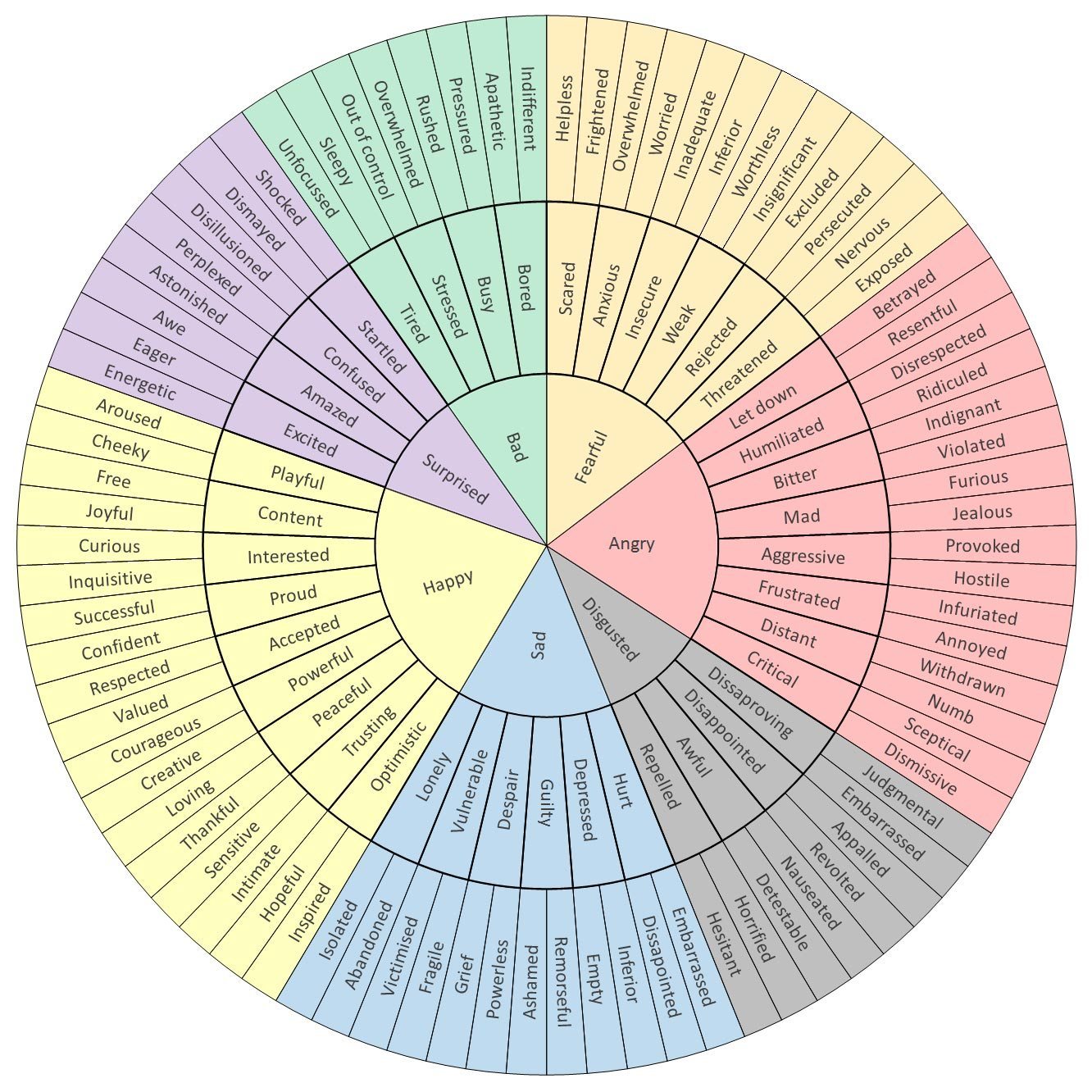 